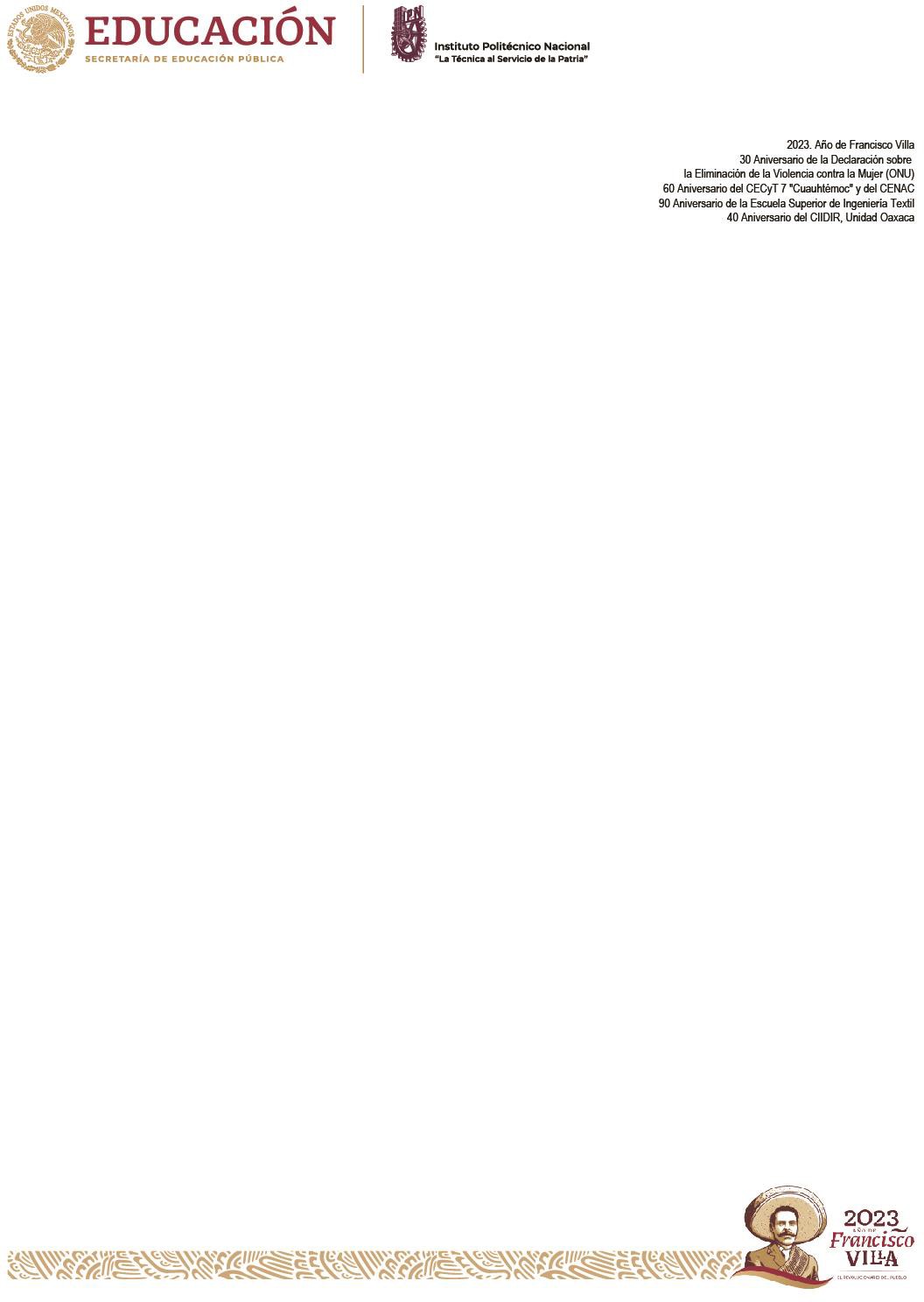 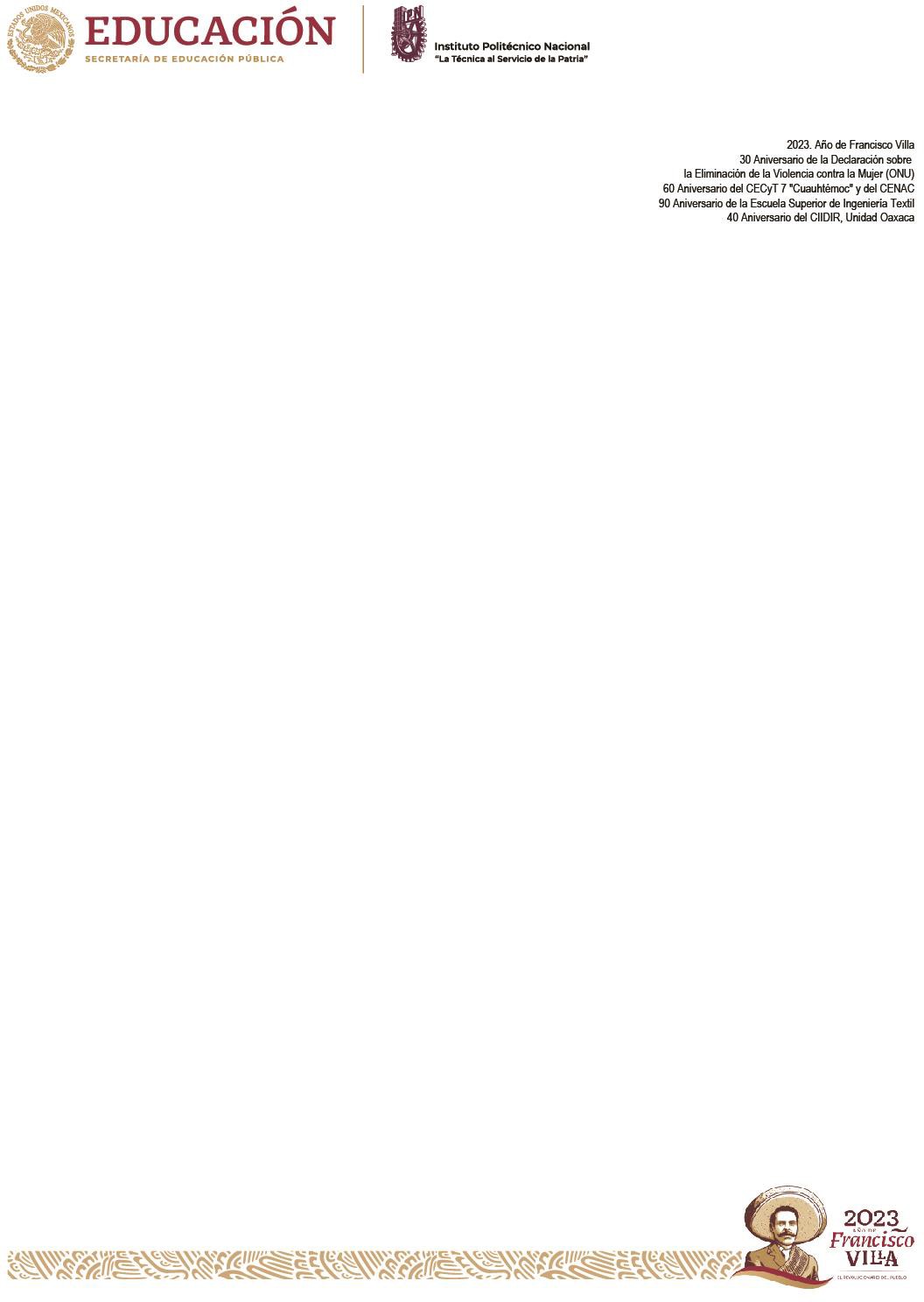 FORMALIZACIÓN DE CONVENIOSCPE-FC-01Instructivo: Completar la información siguiente para la solicitud de visto bueno de la formalización a realizar. Llenar todas las secciones referentes de las dos páginas y, en su caso, se puede seleccionar más de una opción.  1Nota: La CPE no financiará actividad alguna2Anexo 117 objetivos del Desarrollo Sostenible1.- Poner fin a la pobreza2.- Hambre y seguridad alimentaria3.- Salud4.- Educación5.- Igualdad de género y empoderamiento de la mujer6.- Agua y saneamiento7.- Energía8.- Crecimiento económico9.- Infraestructura10.- Reducir las desigualdades entre países y dentro de ellos11.- Ciudades12.- Producción y consumo sostenible13.- Cambio climático14.- Océanos15.- Bosques, desertificación   y diversidad biológica16.- Paz y justicia17.- AlianzasFecha de solicitudFecha de solicitudFecha de solicitudDependencia que realiza la actividadNombre de la actividadPeriodo de la actividadInicioTérminoSede de la actividadPaísResponsable o contactoNombreNombreResponsable o contactoCargoCargoResponsable o contactoExtensiónExtensiónResponsable o contactoCorreo electrónicoCorreo electrónicoResponsable o contactoCelular (opcional)Celular (opcional)Área de impacto del convenioObjetivos del convenioEje fundamental y/o transversal del PDI con el que se relacionaPaís(es) participante(s) en el convenioDe acuerdo a los objetivos, ¿cuáles de ellos se insertan en los del Desarrollo Sostenible? (Revisar Anexo 1)Requiere posteriormente algún instrumento jurídicoSíNoEspecifiqueRequiere la participación de alguna autoridad del IPN, en términos del artículo 8 de la Ley Orgánica del InstitutoSíNoEspecifiqueNombre y firma del Titular de la Dependencia Politécnica solicitanteSello / VoBo de la CPE